Уважаемые жители Волгограда!При сборах на зимнюю рыбалку, нужно знать правила поведения на льду. С первого взгляда нужно определять толщину льда, чтобы не угодить в холодную ловушку. Не нужно проводить проверку льда, ударив по нему ногой. Не ступать на лед с трещинами и множеством пузырьков. Соблюдение простых рекомендаций по  безопасности на льду предостережет от непредвиденных ситуаций:не передвигаться по льду в одиночку;группа из пяти человек должна двигаться на расстоянии друг от друга не меньше 2-3 метров;иметь веревку длиной 15-20 метров с узелками на концах;иметь при себе шило «спасалки», нож или большой гвоздь;не пробуривать много лунок в одном месте, минимальное расстояние между ними — не менее 5 метров;не находиться в одном месте больше 5 человек;не прыгать на льду;передвигаться только по видимым тропинкам.Как действовать в чрезвычайных ситуацияхВ первую очередь не нужно паниковать, успокойтесь и принимайте меры по своему спасению. Даже не умеющий плавать человек может продержаться некоторое время на воде благодаря воздуху в одежде. Раскиньте руки в разные стороны и старайтесь освободиться от лишних тяжестей.Постарайтесь лечь на лед грудью и воткнуть шила «спасалки» как можно дальше. Подтянуться и закинуть ногу по очереди на лед. При отсутствии шил, можно выбраться, оттолкнувшись ногами о лед и попытаться лечь на спину и делать плавательные движения ногами. Выбравшись на прочный лед, откатитесь и доползите до безопасного места. Позовите на помощь.Каждая проведенная минута в ледяной воде может оставить последствия на всю оставшуюся жизнь. Выбравшись из воды на безлопастное место необходимо стараться больше двигаться, если нет запасной одежды, то выкрутить и одеть заново ту, что есть. Постарайтесь развести костер.      Будьте внимательны и осторожны. Но если все же беда произошла, помните: рядом с Вами находятся профессионалы. Не медлите с вызовом помощи по телефонам:  -  единый телефон вызова экстренных оперативных служб «112»,  -  службы спасения Волгограда – «089»  ЕДИНЫЙ ТЕЛЕФОН ВЫЗОВА ЭКСТРЕННЫХ ОПЕРАТИВНЫХ СЛУЖБ 112 Комитет гражданской защиты населенияадминистрации Волгограда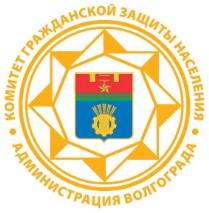 Рекомендации по безопасности рыболовам любителям на зимней рыбалке